Datenschutzerklärung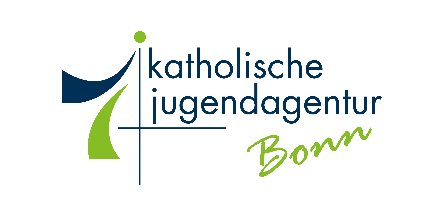 Liebe Personensorgeberechtigte,bei der Katholische Jugendagentur Bonn gGmbH werden Ihre personenbezogenen Daten verarbeitet. Wir erheben, speichern und verarbeiten Ihre Daten im Rahmen der Vertragserfüllung.Die Verarbeitung der Daten erfolgt auf Grundlage des Kapitel 2 §6 des Gesetzes über den Kirchlichen Datenschutz. Ihre Daten werden für die Dauer der gesetzlichen Aufbewahrungsfristen gespeichert.Nach Kapitel 3 Abschnitt 1 §17 – 25 haben Sie folgende Rechte:Recht auf Auskunft, Berichtigung, Löschung, Einschränkung der Verarbeitung und auf Datenübertragbarkeit.Widerspruchsrecht gegen Verarbeitung, die auf berechtigte Interessen des Verantwortlichen oder eines Dritten gestützt werdenSoweit die Verarbeitung auf Ihrer Einwilligung beruht, sind Sie berechtigt die Einwilligung jederzeit zu widerrufen, ohne dass die Rechtmäßigkeit, der aufgrund der Einwilligung bis zum Widerruf erfolgten Verarbeitung berührt wird.Sie haben das Recht, sich bei der Aufsichtsbehörde zu beschweren, wenn Sie der Ansicht sind, dass die Verarbeitung Ihrer personenbezogenen Daten nicht rechtmäßig erfolgt. Die Anschrift der für unser Unternehmen zuständigen Aufsichtsbehörde lautet: Katholisches Datenschutzzentrum – Körperschaft des öffentlichen Rechts
Brackeler Hellweg 144
44309 DortmundDie Verarbeitung der genannten Daten ist für die Erfüllung des Vertrages erforderlich. Im Rahmen des Elternvertrages sind Sie gesetzlich verpflichtet die erforderlichen Informationen, im Rahmen Ihrer Mitwirkungspflicht, zu erteilen. Ohne die Verarbeitung können wir den Elternvertrag nicht erfüllen.Die Verarbeitung erfolgt für folgende Zwecke:Abwicklung des ZahlungsverkehrsErfüllung eigener, gesetzlicher und vertraglicher Informations-, Mitteilungs-, Auskunfts-, Aufbewahrungs- und sonstiger PflichtenBei Fragen hierzu steht Ihnen unser Datenschutzbeauftragter zur Verfügung:Manfred Dijkstra, Telefon: (0228) 92 65 27-56Weitere Bestandteile dieser Anmeldung: Anlage 1:	DatenschutzerklärungAnlage 2: Sepa-Lastschriftmandat zu Gunsten des TrägersAnlage 3: Informationsblatt Masern_______________________________________________________________________________________	                      		 					(Ort, Datum)	                                                  Unterschrift /en der Personensorgeberechtigten		Volksbank Köln Bonn eG 									    BNSEPA-Lastschriftmandat (SEPA Direct Debit Mandate) für SEPA-Basis-Lastschriftverfahren/SEPA Core Direct Debit SchemeName und Anschrift des Zahlungsempfängers (Gläubiger):				Katholische Jugendagentur Bonn gGmbH 							Kaiser-Karl-Ring 2							53111 Bonn							Gläubiger-Identifikationsnummer (CI/Creditor Identifier)  -  Mandatsreferenz  =  KundennummerDE 51 BBN 00000198289							SEPA-LastschriftmandatIch ermächtige die katholische Jugendagentur Bonn gGmbH Zahlungen von meinem Konto mittels Lastschrift einzuziehen. Zugleich weise ich mein Kreditinstitut an, die von der Katholische Jugendagentur Bonn gGmbH 	auf meinem Konto gezogenen Lastschriften einzulösen.Hinweis: Ich kann innerhalb von acht Wochen, beginnend mit dem Belastungsdatum, die Erstattung des belasteten Betrages verlangen. Es gelten dabei die mit meinem Kreditinstitut vereinbarten Bedingungen."Vorname, Name des Kindes				  _________________________________________________________________________________Kontoinhaber :   Vorname, Name           _________________________________________________________________________________Straße, Hausnummer                                _________________________________________________________________________________Plz, Ort                                          	             _________________________________________________________________________________Telefonnummer		             _________________________________________________________________________________Kreditinstitut			             _________________________________________________________________________________IBAN     	                                                        _________________________________________________________________________________Ort, Datum				Unterschrift  ______________________________________Ausfertigung für den ZahlungsempfängerInformation MasernschutzgesetzGesetzliche GrundlageVor der Aufnahme des Kindes in die Einrichtung (tatsächlicher Betreuungsbeginn) ist dem Träger gemäß § 20 Abs. 9 Satz 1, Abs. 8 Satz 1 Nr. 1 Infektionsschutzgesetz (IfSG) ein Nachweis über einen ausreichenden altersentsprechenden Masernschutz vorzulegen. Solange der Nachweis nicht erbracht worden ist, darf das Kind gem. § 34 Abs. 10b IfSG nicht in die Einrichtung aufgenommen werden. Der Nachweis muss innerhalb einer angemessenen Frist – jedoch vor tatsächlichem Betreuungsbeginn - vorgelegt werden, spätestens vier Wochen nach Aufforderung.Nachweis zum ImpfstatusAls Nachweis kommt in Frage:2.1.	ein Impfausweis oder ein ärztliches Zeugnis, auch in Form einer Anlage zum Untersuchungsheft für Kinder nach § 26 Absatz 2 Satz 4 Fünftes Buch Sozialgesetzbuch (SGB V), darüber, dass bei dem Kind ein Impfschutz gegen Masern besteht, 2.2.	ein ärztliches Zeugnis darüber, dass bei dem Kind eine Immunität gegen Masern vorliegt oder es aufgrund einer medizinischen Kontraindikation nicht geimpft werden kann oder 2.3.	eine Bestätigung einer staatlichen Stelle oder der Leitung einer anderen vom Gesetz betroffenen Einrichtung darüber, dass ein Nachweis nach Nummer 1 oder Nummer 2 bereits vorgelegen hat. Keine Betreuung bei fehlendem Nachweis des ImpfstatusAuch wenn die Anmeldung wirksam zustande gekommen ist, darf das Kind laut Gesetz nicht an den außerunterrichtlichen Angeboten der KJA Bonn  teilnehmen, wenn ein Nachweis über einen ausreichenden altersentsprechenden Masernschutz in der Schule nicht erbracht wurde. Kenntnis genommen:_____________				___________________________________Datum					Unterschrift der Personensorgeberechtigten